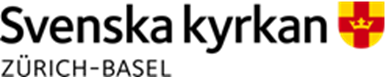 Verksamhetsöversikt 2018Verksamhetens förutsättningar Församlingen omfattar geografiskt 18 av de 26 kantonerna i Schweiz. Därtill kan svenskar boende på andra sidan gränsen i grannländerna Liechtenstein, Tyskland, Italien, Österrike och Frankrike anmäla sig som medlemmar i församlingen.  I vårt adressregister finns människor med från hela upptagningsområdet med en betoning på kantonerna Basel Stadt, Basel land, Luzern, Schaffhausen, St. Gallen, Tessin, Zürich och Zug. Det är i dessa kantoner vi firar regelbundna gudstjänster. Utanför Schweiz gränser finns en grupp svenskar i området runt Freiburg i Tyskland som organiserar en utflykt med gudstjänst varje år i samarbete med Baseldelen av vår församling. Gruppen anordnar själva sedan flera år en Luciasamling och sedan 2016 medverkar vår diakon eller präst i den. Gruppen har en representant i vårt kyrkoråd. Andra svenskar i Tyskland och Österrike kommer ibland på någon av våra gudstjänster, förutom att de tar del av vår information via Rundbrevstidningen och digitalt månadsbrev. Personalen bestod under 2018 av en präst och kyrkoherde 100% utsänd av SKUT som heter Magnus Nordström och en diakon 100% som heter Siv Rang också utsänd av SKUT.  Församlingen har en ekonom lokalt anställd på 40% som heter Cecilia Nilsson. Församlingen har under 2018 inte haft någon fast volontär utan enstaka volontärer som ställt upp helt gratis under kortare perioder och fått bo i vårt volontärrum. Församlingen har dessutom samarbete med en handfull musiker som vi arvoderar vid olika gudstjänster. Kyrkorådet har 11 ordinarie ledamöter och 3 ersättare samt kyrkoherden. Hemsidan är en levande mötesplats som uppdateras kontinuerligt och gör att man både i Schweiz och Sverige och på andra håll kan följa med i vad som händer. Församlingstidningen Rundbrevet kompletterar hemsidan och ger både information och fördjupning. Den finns  i tryckt form,  är tillgänglig på hemsidan och bifogas i vårt elektroniska nyhetsbrev. Vi publicerar och kommunicerar också på Facebook.   Basarerna i Zürich och Basel är viktiga traditionsbärare och mötesplatser som betyder mycket för sammanhållningen, men det är också viktiga källor till inkomster för församlingen. Många kom i adventstid till våra basarer 2018 och njöt av feststämningen.  De frivilliga  jobbade hårt för att möjligöra basarerna och gjorde en stor insats för församlingen. Församlingen har ingen egen kyrka utan hyr och lånar kyrkor för alla gudstjänster. I Zürich hyr vi pastorsexpedition och församlingshem. I Basel hyr vi ett rum två dagar i veckan hos en lokal församling. I Baar lånar vi Reformierte Kirche för gudstjänster en gång i månaden.  I Tessin hyr vi hos Birgittasystrarna i Lugano. På andra växlande orter hyr och lånar vi tillfälligtvis lokaler för våra gudstjänster. Medlemskap Församlingen har inget medlemsregister och ingen medlemsavgift. Däremot har vi ett adressregister och 2018 var där ca 1600 postadresser och ca. 450 epostadresser. De som gett oss sin postadress får vår kyrkotidning, Rundbrev. De som gett oss sin epostadress får ett elektroniskt informationsbrev samt Rundbrev som PDF. Av adressaterna ger c:a 40% gåvor till församlingen. Församlingens vänner uppmanas att ge ett församlingsbidrag i början på året på 100 CHF per vuxen eller 200 CHF per familj som en del av gåvogivandet. Det regelbundna givandet av församlingsbidrag var som tidigare år svagt under första halvåret 2018. Därför skrev  kyrkorådet i oktober ett brev inför julbasarerna och berättade som det var, att många av människorna i vårt medlemsregister skänkt en gåva men att det är många som ännu inte gjort det och att vi bad dem att göra det för att vi skulle kunna klara ekonomin för 2018. Resultatet var att många fick upp ögonen för hur kyrkans verksamhet finansieras och under årets sista månader kom  pengarna som saknades in. Vi hoppas nu att alla förstått att det inte handlar om räddningsaktioner,  utan om att ge ett regelbundet stöd till församlingen för att den skall kunna fortsätta verksamheten.Redovisning av uppsatta målDen övergripande målsättningen är att vara en svensk kyrka, som är relevant för svenskar och svenskättlingar och andra svenskspråkiga i Schweiz och som kompletterar de tysktalande församlingarnas verksamhet för att fylla de specifika behov som utlandsvenskar och svenskättlingar har.  Det handlar om att skapa mötesplatser och erbjuda oaser som stärker tron, öppenheten och hoppet. Svenska kyrkan är också en viktig dialogpartner när utlandsvenskar möter det okända och svårtolkade, inte minst när värderingar krockar och måste omprövas. Verksamheten är ett komplement till annan kyrklig verksamhet i Schweiz. De Schweiziska kyrkorna har den regionala täckningen och är en del av det land som vi integrerar oss i. Samtidigt har Svenska kyrkan en viktig uppgift i glappen mellan kulturerna, språken, teologin och traditionerna. Denna funktion och dessa mål försöker vi leva upp till och det finns alltid utmaningar för att bli bättre på att fylla dessa mål.Gudstjänster Målsättningen i gudstjänstarbetet under 2018 har varit att i stort sett erbjuda samma mängd gudstjänster på de olika orterna som tidigare år, men att vara observanta på lokala förutsättningar,  som skollov och annat i planeringen. Det har också varit en målsättning att fortsätta att profilera de olika gudstjänsterna och vidareutveckla och nyskapa traditioner, som bygger på årstiderna, svenska högtider och kyrkoårets högtider, för att skapa anknytningspunkter och för att kanalisera behov. Under 2018 har våra vardagsfamiljegudstjänster i församlingshemmet fortsatt att vara en viktig del av vår verksamhet och 12 december 2018 hade vi en enkel familjeluciagudstjänst i församlingshemmet i Zürich som var välbesökt.    I anslutning till våra gudstjänster har vi också eftersitsar. Flera av våra gudstjänster är en del av en utflykt. Några utflykter går till samma ställe varje år och några går till nya platser.  En annan målsättning har varit att göra gudstjänster för alla åldrar. Under 2018 firade vi gudstjänst ca. 2 gånger i månaden i Zürichområdet, 1 gång i månaden i Baar/Zugområdet, 1 gång i månaden i Baselområdet och 2 gånger i Lugano. Luciagudstjänster firades dessutom i Basel, Freiburg, Wettingen och Zürich.  Utöver detta firade vi julgudstjänster i Baselområdet, Schaffhausen, St. Gallen och Zürich. Målsättningen är alltjämt att varannan gudstjänst är en mässa. Bland gudstjänsterna finns även de kyrkliga handlingarna. Målen är att finnas med när människor med svensk anknytning upplever sorg och glädje och behöver stödet och gemenskapen som Svenska kyrkan kan erbjuda. I arbetet med diakonala mötesplatser vill vi berätta om våra kyrkliga handlingar och att vi erbjuder en stor lyhördhet för olika familjers behov och situation. Vi vill också arbeta diakonalt och missionsinriktat kring alla kyrkliga handlingar för att uppnå vårt övergiripande mål att vara en kyrka som är relevant, betydelsefull och tillgänglig för allt fler. Undervisning Det övergripande målet för församlingens undervisning för 2018 var att erbjuda tillfällen för olika åldrar att på svenska utifrån ålder, förutsättningar och behov fördjupa och vidareutveckla kunskaper och erfarenheter av kristen tro och livsfrågor. Vi har många barn i förskoleålder som kommer till  våra samlingar varje vecka och några i skolålder som kommer till våra samlingar några gånger i månaden. Vi har fokus på att vidareutveckla undervisningen i dessa samlingar. Kvar står utmaningen att ge möjlighet för fler att vara med även när de går på dagis och i skolan. Vi har kontakt med många i 20-40 årsåldern när de deltar i föräldrabarngrupper och i unga vuxna grupper och här har vi många goda samtal. En  utmaning är att fördjupa dessa samtal och möten, en annan är att skapa mötesplatser även när barnen går i skolan och de vuxna jobbar. Ett annat undervisningsmål är att erbjuda konfirmationsundervisning för ungdomar som bor i församlingen. Våren 2018 deltog 7 ungdomar i vårt konfirmandarbete och konfirmerades i juni. I december började en ny konfirmandkurs med 3 konfirmander. Konfirmandundervisningen är en stadig tradition i församlingen som verkar fylla ett behov vid sidan av andra alternativ för konfirmation. Som fortsättning på konfirmandverksamheten erbjuder vi tidigare års konfirmander att vara med som konfirmationsledare.  Utöver detta har vi haft samtalskvällar i Basel, Zug och Zürich. Sedan 2015 har undervisning fått större plats i Rundbrevet när vi utökat till 24 sidor. Det har inneburit mer utrymme till material för eftertanke, fördjupning och profilering. Diakoni En målsättning för diakonin är att skapa förutsättningar för att människor skall söka upp oss för att boka samtal av olika slag. Bokade samtal på telefon, på expeditionen och i hem var även 2018 en viktig del av vårt arbete, så även hembesök av mer social karaktär. Vi fortsätter att prioritera samtal med människor när vi möter dem i olika sammanhang och både diakon och präst har varit på plats ganska länge nu och fler vet vilka vi är och har en relation till oss. Viktiga diakonala mötesplatser är tisdags- och torsdagsluncher, Café Svensson, våra barn- och familjesamlingar, i anslutning till gudstjänster och förrättningar och vid deltagande i olika event organiserade av svenska nätverk och föreninar. Mission  Ett av målen för 2018 var att jobba vidare med kontaktytan som vi har med svenskar och skandinavier i församlingens område. Det handlar om att etablera kontakter och relationer med människor och skapa förtroende för kyrkan. En kontaktyta är församlingens öppna förskolor och barngupper som samlar många. Andra viktiga kontaktytor är samlingarna för unga vuxna och au pairer, som är viktiga mötesplatser för unga svensktalande. Bland dessa finns en del som inte haft så mycket kontakt med kyrkan tidigare. Julbasarerna i Zürich och Basel, julens gudsjänster och Luciatåg, öppet hus kvällar, tisdagsluncher och torsdagsluncher och samarrangemang med andra svenska och skandinaviska föreningar är viktiga kontaktytor. Personal och förtroendevalda har varit på sammankomster ordnade av SWEA, SNS , SSCC, SKANDAC, Svenska klubbar, Skandinaviska klubbar, konsulaten och ambassaden och haft bra samtal. Tidningen Rundbrev och vår hemsida är också viktiga kontaktvägar. De relationer som skapas och vårdas i alla dessa sammanhang är en viktig grundbult i församlingens pastorala arbete och möjliggör och förenklar kontakten vid behov av vägledning och stöd vid kris, men även när existensiella frågor blir aktuella. En aspekt på kontakten med svenska experter och ledare som nätverkar i föreningar som SSCC , SNS och SWEA och SKANDAC är möjligheterna att föra en dialog om hållbarhet och solidaritet i ledarskap och företagande. Detta är också ett mål för vårt arbete. Här finns utmaningar och under 2018 har prästen och diakonen varit med och mött och samtalat med människor i olika organisationer och vi har kommit en liten bit på väg mot målsättningen. Vi fortsätter målmedvetet under 2019.Ekumenik Målet för vårt ekumeniska arbete var 2018 att utöka relationerna med de olika kyrkor och församlingar som finns i vår kontext. Det har hittills framför allt handlat om den Reformerta kyrkan och de andra Lutherkska kyrkorna här i Schweiz.I år har vi fortsatt vår lite nyare  relation med den Kristkatolska kyrkan i Schweiz. I juni deltog Magnus Nordström i Christkatholische Kirche/Gammalkatolska Kyrkan i Schweiz årssynod i Basel tillsammans med företrädare för andra vänkyrkor. Under 2019 kommer Magnus Nordström att predika på Gammalkatolska Kyrkans kyrkodag i Bern i slutet av juni. I Basel och Zürich har vi firat tysk-finsk-svensk Luthersk gudstjänster. Det är viktigt att fördjupa de ekumeniska kontakterna och hitta möjliga och intressanta gemensamma projekt och skapa förståelse och kunskap mellan oss och de andra kyrkorna. En del i detta är att sammarangera gudstjänster och samlingar på tyska och en annan del är att i de svenska sammanhangen fungera som en brygga och tolk mellan det svenska och Lutherska å ena sidan  och det schweiziska och internationella å andra sidan. Med det internationella tänker vi främst på den mångfald som andra invandrarkyrkor bidrar med. Det är också viktigt att se att vi som kyrka framför allt är ett komplement till de schweiziska kyrkorna och att vår främsta uppgift är att vara kyrka på svenska och att möjliggöra dörrar in i den kyrkliga miljö som svenskar och svenskspråkiga lever nära. När det gäller dem som bor långt från vår verksamhet är det viktigt att hitta en väg in i de lokala sammanhangen, men även för de som har möjlighet att komma på allt vi erbjuder, är integration, gemenskap och förståelse för schweiziska kyrkor, traditioner och kultur viktigt.Övrig verksamhet Bland övrig verksamhet har vi våra öppethuskvällar med varierande teman i Basel och några gånger i Zürich. Deltagarantalet varierar mellan ca 6 och 40. Vi har temakvällar, ibland visas film och ibland har vi en spännande gäst.  I den här verksamheten har vi målet att ha en del temakvällar ihop med andra föreningar. I Zürich har vi forsatt samarbetet med Skandinavisk akademisk klubb (Skandac) och i Basel har vi fortsatt samarbete med Svenska klubben och SWEA. Vi var även i år med och arrangerade firandet av den svenska nationaldagen på konsulatet i Zürich tillsammans med svenska konsulatet, Svenska skolföreningen och SWEA. Vi har också som vanligt medverkat på Svenska skolföreningarnas skolavslutningar i juni och december i Zürich och Basel.Särskilda händelser/förändringar Vi finns kvar i samma lokaler och vi har ungefär samma verksamhet som tidigare. I gudstjänster och barnsamlingar ökar antalet deltagare. Vi ser en stilla men stadig ökning av deltagare i alla våra verksamheter . Vi prövar att vara utan ungdomsvolontär även under våren 2019.Utmaningar, Visioner, FramåtblickarEn utmaning handlar om att bli tillgängliga för fler och att involvera fler i församlingslivet.  En annan utmaning är att  bygga ut själavården. En tredje är att utveckla kommunikationen och kontakterna med svenskarnas vardags-  och yrkesliv och kunna vara ett bollplank och en röst där viktiga saker händer och viktiga beslut fattas. Det handlar om att vara med där människor minglar i real life, men också att börja använda våra egna medier och sociala medier mer.  StatistikStatistiken visar att församlingslivet går vidare utan stora förändringar.Vi har under 2018 döpt 11 personer varav 8 pojkar och 3 flickor. I år döptes ingen vuxen.Det är ungefär lika många det brukar vara. Vi har haft tre välsignelser över ingånget äktenskap under 2018.2018 konfirmerade vi  7 ungdomar, vilket är positivt. På hösten började 3 konfirmander, så 2019 kommer antalet konfirmerade att vara lägre än det brukar.Zürich 2019-02-28 	Magnus Nordström, kyrkoherde